اعضای هیات علمی مشاور نمونه سال 1402عکسنام و نام خانوادگینام دانشکدهردیف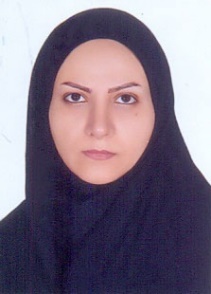 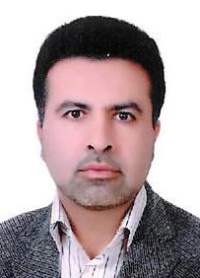 خانم دکتر زهرا شایان  دکتر محمد حسین شریفیپزشکی5 و6